RECEVENT sp. z o.o. rozwija oddział warszawski 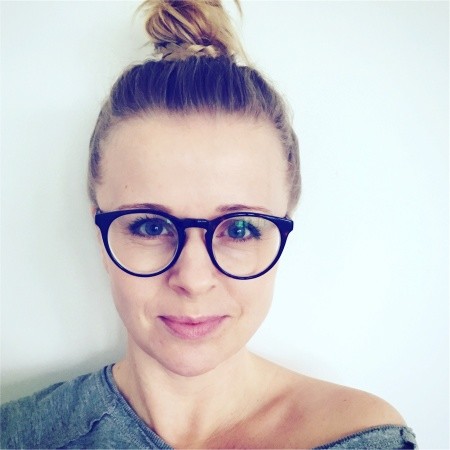 RECEVENT sp. z o.o., agencja OOH o ogólnopolskim zasięgu, rozwija dział new bussines i obsługi kluczowych klientów, zlokalizowany w Warszawie. Na czele warszawskiego oddziału stanęła dyrektor zarządzająca spółki, Mariola Jarząbek, w branży reklamowej od ponad 10 lat, wcześniej związana z Agencją Just, gdzie obejmowała stanowisko account directora. Od początku roku oddział RECEVENT w Warszawie rozrósł się o kolejnych klientów, a kadrowo o nowych pracowników, co wpłynęło na decyzję o zmianie lokalizacji biura na ul. Mokotowską 43/210. Rozbudowany zespół składa się aktualnie z new bussines directora w osobie Jakuba Bilickiego oraz teamu new bussines development i account – w tej strukturze działa prężnie pod skrzydłami Marioli Jarząbek jako head warszawskiego oddziału. Ostatnie miesiące w dziale new bussines zaowocowały zdobyciem nowych zleceniodawców, a następnie realizacją kampanii indoor i outdoorowych dla klientów z branży budowlanej oraz FMCG.